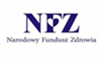 LECZENIE STOMATOLOGICZNE - w ramach NFZLECZENIE STOMATOLOGICZNE - w ramach NFZLECZENIE STOMATOLOGICZNE - w ramach NFZLECZENIE STOMATOLOGICZNE - w ramach NFZRYKIRYKIRYKIRYKISPECJALISTYCZNE CENTRUM MEDYCZNE SANMED A.D. KOŁODZIEJEK S.C.SPECJALISTYCZNE CENTRUM MEDYCZNE SANMED A.D. KOŁODZIEJEK S.C.SPECJALISTYCZNE CENTRUM MEDYCZNE SANMED A.D. KOŁODZIEJEK S.C.SPECJALISTYCZNE CENTRUM MEDYCZNE SANMED A.D. KOŁODZIEJEK S.C.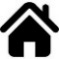 08-500 Ryki, ul. Słowackiego 4/5 08-500 Ryki, ul. Słowackiego 4/5 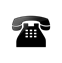 tel. 81 865 12 27tel. 81 865 12 27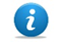 www.san-med.euwww.san-med.eu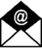 e-mail: kontakt@san-med.eue-mail: kontakt@san-med.euZAKRES ŚWIADCZEŃ W RAMACH NFZ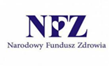 ŚWIADCZENIA OGÓLNOSTOMATOLOGICZNEŚWIADCZENIA CHIRURGII STOMATOLOGICZNEJ I PERIODONTOLOGIIŚWIADCZENIA OGÓLNOSTOMATOLOGICZNE DLA DZIECI I MŁODZIEŻY DO UKOŃCZENIA 18 ROKU ŻYCIAZAKRES ŚWIADCZEŃ W RAMACH NFZŚWIADCZENIA OGÓLNOSTOMATOLOGICZNEŚWIADCZENIA CHIRURGII STOMATOLOGICZNEJ I PERIODONTOLOGIIŚWIADCZENIA OGÓLNOSTOMATOLOGICZNE DLA DZIECI I MŁODZIEŻY DO UKOŃCZENIA 18 ROKU ŻYCIAZAKRES ŚWIADCZEŃ W RAMACH NFZŚWIADCZENIA OGÓLNOSTOMATOLOGICZNEŚWIADCZENIA CHIRURGII STOMATOLOGICZNEJ I PERIODONTOLOGIIŚWIADCZENIA OGÓLNOSTOMATOLOGICZNE DLA DZIECI I MŁODZIEŻY DO UKOŃCZENIA 18 ROKU ŻYCIAZAKRES ŚWIADCZEŃ W RAMACH NFZŚWIADCZENIA OGÓLNOSTOMATOLOGICZNEŚWIADCZENIA CHIRURGII STOMATOLOGICZNEJ I PERIODONTOLOGIIŚWIADCZENIA OGÓLNOSTOMATOLOGICZNE DLA DZIECI I MŁODZIEŻY DO UKOŃCZENIA 18 ROKU ŻYCIASTOMATOLOGIA SP. J. A. DĄBROWSKA, J. STĘPIEŃCENTRUM STOMATOLOGII DUODENTALSTOMATOLOGIA SP. J. A. DĄBROWSKA, J. STĘPIEŃCENTRUM STOMATOLOGII DUODENTALSTOMATOLOGIA SP. J. A. DĄBROWSKA, J. STĘPIEŃCENTRUM STOMATOLOGII DUODENTALSTOMATOLOGIA SP. J. A. DĄBROWSKA, J. STĘPIEŃCENTRUM STOMATOLOGII DUODENTAL08-500 Ryki, ul. Juliusza Słowackiego 308-500 Ryki, ul. Juliusza Słowackiego 3tel. 790 561 860tel. 790 561 860www.stomatologia-ryki.euwww.stomatologia-ryki.eustomatologiaryki@wp.plstomatologiaryki@wp.plZAKRES ŚWIADCZEŃ W RAMACH NFZŚWIADCZENIA OGÓLNOSTOMATOLOGICZNEZAKRES ŚWIADCZEŃ W RAMACH NFZŚWIADCZENIA OGÓLNOSTOMATOLOGICZNEZAKRES ŚWIADCZEŃ W RAMACH NFZŚWIADCZENIA OGÓLNOSTOMATOLOGICZNEZAKRES ŚWIADCZEŃ W RAMACH NFZŚWIADCZENIA OGÓLNOSTOMATOLOGICZNEGABINET STOMATOLOGICZNY RENATA PAPIEWSKAGABINET STOMATOLOGICZNY RENATA PAPIEWSKAGABINET STOMATOLOGICZNY RENATA PAPIEWSKAGABINET STOMATOLOGICZNY RENATA PAPIEWSKA08-500 Ryki, ul. Karola Wojtyły 308-500 Ryki, ul. Karola Wojtyły 3tel. 695 095 198tel. 695 095 198--------------e-mail: renata.papiewska@op.ple-mail: renata.papiewska@op.plZAKRES ŚWIADCZEŃ W RAMACH NFZŚWIADCZENIA OGÓLNOSTOMATOLOGICZNEZAKRES ŚWIADCZEŃ W RAMACH NFZŚWIADCZENIA OGÓLNOSTOMATOLOGICZNEZAKRES ŚWIADCZEŃ W RAMACH NFZŚWIADCZENIA OGÓLNOSTOMATOLOGICZNEZAKRES ŚWIADCZEŃ W RAMACH NFZŚWIADCZENIA OGÓLNOSTOMATOLOGICZNEDĘBLINDĘBLINDĘBLINDĘBLINSAMODZIELNY PUBLICZNY ZAKŁAD OPIEKI ZDROWOTNEJ W DĘBLINIESAMODZIELNY PUBLICZNY ZAKŁAD OPIEKI ZDROWOTNEJ W DĘBLINIESAMODZIELNY PUBLICZNY ZAKŁAD OPIEKI ZDROWOTNEJ W DĘBLINIESAMODZIELNY PUBLICZNY ZAKŁAD OPIEKI ZDROWOTNEJ W DĘBLINIE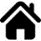 08-530 Dęblin, ul. Rynek 1408-530 Dęblin, ul. Rynek 14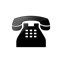 tel. 728 397 527, tel. 660 421 397 (Poradnia stomatologiczna dziecięca)tel. 728 397 527, tel. 660 421 397 (Poradnia stomatologiczna dziecięca)www.spzozdeblin.plwww.spzozdeblin.ple-mail: kontakt@spzozdeblin.ple-mail: kontakt@spzozdeblin.plGABINETY STOMATOLOGICZNE Gabinet stomatologiczny dla dzieci i dorosłych w SP ZOZ przy                                ul. Rynek 14 w Dęblinie.Gabinet stomatologiczny dla dzieci i młodzieży w Szkole nr 4 przy                           ul. Gen. Kowalskiego 20 w Dęblinie.Gabinet stomatologiczny dla dzieci i młodzieży w Szkole nr 5 przy                         ul. 15 P. P. Wilków 6 w Dęblinie.Gabinet stomatologiczny dla dzieci i młodzieży w Szkole nr 2 przy                  ul. 1 Maja 3 w Dęblinie.Gabinet stomatologiczny dla dzieci i młodzieży w Szkole nr 3 przy                         ul. Tysiąclecia 25 w Dęblinie.GABINETY STOMATOLOGICZNE Gabinet stomatologiczny dla dzieci i dorosłych w SP ZOZ przy                                ul. Rynek 14 w Dęblinie.Gabinet stomatologiczny dla dzieci i młodzieży w Szkole nr 4 przy                           ul. Gen. Kowalskiego 20 w Dęblinie.Gabinet stomatologiczny dla dzieci i młodzieży w Szkole nr 5 przy                         ul. 15 P. P. Wilków 6 w Dęblinie.Gabinet stomatologiczny dla dzieci i młodzieży w Szkole nr 2 przy                  ul. 1 Maja 3 w Dęblinie.Gabinet stomatologiczny dla dzieci i młodzieży w Szkole nr 3 przy                         ul. Tysiąclecia 25 w Dęblinie.GABINETY STOMATOLOGICZNE Gabinet stomatologiczny dla dzieci i dorosłych w SP ZOZ przy                                ul. Rynek 14 w Dęblinie.Gabinet stomatologiczny dla dzieci i młodzieży w Szkole nr 4 przy                           ul. Gen. Kowalskiego 20 w Dęblinie.Gabinet stomatologiczny dla dzieci i młodzieży w Szkole nr 5 przy                         ul. 15 P. P. Wilków 6 w Dęblinie.Gabinet stomatologiczny dla dzieci i młodzieży w Szkole nr 2 przy                  ul. 1 Maja 3 w Dęblinie.Gabinet stomatologiczny dla dzieci i młodzieży w Szkole nr 3 przy                         ul. Tysiąclecia 25 w Dęblinie.GABINETY STOMATOLOGICZNE Gabinet stomatologiczny dla dzieci i dorosłych w SP ZOZ przy                                ul. Rynek 14 w Dęblinie.Gabinet stomatologiczny dla dzieci i młodzieży w Szkole nr 4 przy                           ul. Gen. Kowalskiego 20 w Dęblinie.Gabinet stomatologiczny dla dzieci i młodzieży w Szkole nr 5 przy                         ul. 15 P. P. Wilków 6 w Dęblinie.Gabinet stomatologiczny dla dzieci i młodzieży w Szkole nr 2 przy                  ul. 1 Maja 3 w Dęblinie.Gabinet stomatologiczny dla dzieci i młodzieży w Szkole nr 3 przy                         ul. Tysiąclecia 25 w Dęblinie.ZAKRES ŚWIADCZEŃ W RAMACH NFZŚWIADCZENIA OGÓLNOSTOMATOLOGICZNEŚWIADCZENIA OGÓLNOSTOMATOLOGICZNE DLA DZIECI I MŁODZIEŻY DO UKOŃCZENIA 18 ROKU ŻYCIAZAKRES ŚWIADCZEŃ W RAMACH NFZŚWIADCZENIA OGÓLNOSTOMATOLOGICZNEŚWIADCZENIA OGÓLNOSTOMATOLOGICZNE DLA DZIECI I MŁODZIEŻY DO UKOŃCZENIA 18 ROKU ŻYCIAZAKRES ŚWIADCZEŃ W RAMACH NFZŚWIADCZENIA OGÓLNOSTOMATOLOGICZNEŚWIADCZENIA OGÓLNOSTOMATOLOGICZNE DLA DZIECI I MŁODZIEŻY DO UKOŃCZENIA 18 ROKU ŻYCIAZAKRES ŚWIADCZEŃ W RAMACH NFZŚWIADCZENIA OGÓLNOSTOMATOLOGICZNEŚWIADCZENIA OGÓLNOSTOMATOLOGICZNE DLA DZIECI I MŁODZIEŻY DO UKOŃCZENIA 18 ROKU ŻYCIAEWA GOLIAS PRYWATNA PRAKTYKA STOMATOLOGICZNAEWA GOLIAS PRYWATNA PRAKTYKA STOMATOLOGICZNAEWA GOLIAS PRYWATNA PRAKTYKA STOMATOLOGICZNAEWA GOLIAS PRYWATNA PRAKTYKA STOMATOLOGICZNA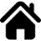 08-530 Dęblin, ul. Warszawska 10908-530 Dęblin, ul. Warszawska 109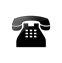 tel. 601 458 681tel. 601 458 681--------------ewa.golias@o2.plewa.golias@o2.plZAKRES ŚWIADCZEŃ W RAMACH NFZŚWIADCZENIA OGÓLNOSTOMATOLOGICZNEZAKRES ŚWIADCZEŃ W RAMACH NFZŚWIADCZENIA OGÓLNOSTOMATOLOGICZNEZAKRES ŚWIADCZEŃ W RAMACH NFZŚWIADCZENIA OGÓLNOSTOMATOLOGICZNEZAKRES ŚWIADCZEŃ W RAMACH NFZŚWIADCZENIA OGÓLNOSTOMATOLOGICZNESTĘŻYCASTĘŻYCASTĘŻYCASTĘŻYCANIEPUBLICZNY ZAKŁAD OPIEKI ZDROWOTNEJ „ZROWY ZĄBEK” S.C.  ANITA KWIATKOWSKA-DREWNIK ALBERT DREWNIK ZAKŁAD OPIEKI STOMATOLOGICZNEJ NIEPUBLICZNY ZAKŁAD OPIEKI ZDROWOTNEJ „ZROWY ZĄBEK” S.C.  ANITA KWIATKOWSKA-DREWNIK ALBERT DREWNIK ZAKŁAD OPIEKI STOMATOLOGICZNEJ NIEPUBLICZNY ZAKŁAD OPIEKI ZDROWOTNEJ „ZROWY ZĄBEK” S.C.  ANITA KWIATKOWSKA-DREWNIK ALBERT DREWNIK ZAKŁAD OPIEKI STOMATOLOGICZNEJ NIEPUBLICZNY ZAKŁAD OPIEKI ZDROWOTNEJ „ZROWY ZĄBEK” S.C.  ANITA KWIATKOWSKA-DREWNIK ALBERT DREWNIK ZAKŁAD OPIEKI STOMATOLOGICZNEJ 08-540 Stężyca, ul. Królewska 208-540 Stężyca, ul. Królewska 2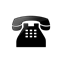 tel. 81 866 31 11, tel. 606 609 390tel. 81 866 31 11, tel. 606 609 390--------------e-mail: anitakdrew@o2.ple-mail: anitakdrew@o2.plGABINETY STOMATOLOGICZNEGabinet stomatologiczny przy ul. Królewskiej 2 w Stężycy.Gabinet stomatologiczny w Nowodworze, Nowodwór 69.Gabinet stomatologiczny w Szkole Podstawowej nr 2 przy ul. 1 Pułku Piechoty Wilków AK w Rykach (świadczenia dla dzieci i młodzieży do 18 lat).GABINETY STOMATOLOGICZNEGabinet stomatologiczny przy ul. Królewskiej 2 w Stężycy.Gabinet stomatologiczny w Nowodworze, Nowodwór 69.Gabinet stomatologiczny w Szkole Podstawowej nr 2 przy ul. 1 Pułku Piechoty Wilków AK w Rykach (świadczenia dla dzieci i młodzieży do 18 lat).GABINETY STOMATOLOGICZNEGabinet stomatologiczny przy ul. Królewskiej 2 w Stężycy.Gabinet stomatologiczny w Nowodworze, Nowodwór 69.Gabinet stomatologiczny w Szkole Podstawowej nr 2 przy ul. 1 Pułku Piechoty Wilków AK w Rykach (świadczenia dla dzieci i młodzieży do 18 lat).GABINETY STOMATOLOGICZNEGabinet stomatologiczny przy ul. Królewskiej 2 w Stężycy.Gabinet stomatologiczny w Nowodworze, Nowodwór 69.Gabinet stomatologiczny w Szkole Podstawowej nr 2 przy ul. 1 Pułku Piechoty Wilków AK w Rykach (świadczenia dla dzieci i młodzieży do 18 lat).ZAKRES ŚWIADCZEŃ W RAMACH NFZŚWIADCZENIA OGÓLNOSTOMATOLOGICZNEŚWIADCZENIA OGÓLNOSTOMATOLOGICZNE DLA DZIECI I MŁODZIEŻY DO UKOŃCZENIA 18 ROKU ŻYCIAZAKRES ŚWIADCZEŃ W RAMACH NFZŚWIADCZENIA OGÓLNOSTOMATOLOGICZNEŚWIADCZENIA OGÓLNOSTOMATOLOGICZNE DLA DZIECI I MŁODZIEŻY DO UKOŃCZENIA 18 ROKU ŻYCIAZAKRES ŚWIADCZEŃ W RAMACH NFZŚWIADCZENIA OGÓLNOSTOMATOLOGICZNEŚWIADCZENIA OGÓLNOSTOMATOLOGICZNE DLA DZIECI I MŁODZIEŻY DO UKOŃCZENIA 18 ROKU ŻYCIAZAKRES ŚWIADCZEŃ W RAMACH NFZŚWIADCZENIA OGÓLNOSTOMATOLOGICZNEŚWIADCZENIA OGÓLNOSTOMATOLOGICZNE DLA DZIECI I MŁODZIEŻY DO UKOŃCZENIA 18 ROKU ŻYCIANOWODÓRNOWODÓRNOWODÓRNOWODÓRNIEPUBLICZNY ZAKŁAD OPIEKI ZDROWOTNEJ „ZROWY ZĄBEK” S.C.  ANITA KWIATKOWSKA-DREWNIK ALBERT DREWNIK Z SIEDZIBĄ W STĘŻYCYGABINET STOMATOLOGICZNY W NOWODWORZENIEPUBLICZNY ZAKŁAD OPIEKI ZDROWOTNEJ „ZROWY ZĄBEK” S.C.  ANITA KWIATKOWSKA-DREWNIK ALBERT DREWNIK Z SIEDZIBĄ W STĘŻYCYGABINET STOMATOLOGICZNY W NOWODWORZENIEPUBLICZNY ZAKŁAD OPIEKI ZDROWOTNEJ „ZROWY ZĄBEK” S.C.  ANITA KWIATKOWSKA-DREWNIK ALBERT DREWNIK Z SIEDZIBĄ W STĘŻYCYGABINET STOMATOLOGICZNY W NOWODWORZENIEPUBLICZNY ZAKŁAD OPIEKI ZDROWOTNEJ „ZROWY ZĄBEK” S.C.  ANITA KWIATKOWSKA-DREWNIK ALBERT DREWNIK Z SIEDZIBĄ W STĘŻYCYGABINET STOMATOLOGICZNY W NOWODWORZE08-503 Nowodwór, Nowodwór 69 (Budynek Ośrodka Zdrowia Medivita)08-503 Nowodwór, Nowodwór 69 (Budynek Ośrodka Zdrowia Medivita)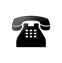 tel. 505 709 490tel. 505 709 490--------------e-mail: anitakdrew@o2.ple-mail: anitakdrew@o2.plZAKRES ŚWIADCZEŃ W RAMACH NFZŚWIADCZENIA OGÓLNOSTOMATOLOGICZNEZAKRES ŚWIADCZEŃ W RAMACH NFZŚWIADCZENIA OGÓLNOSTOMATOLOGICZNEZAKRES ŚWIADCZEŃ W RAMACH NFZŚWIADCZENIA OGÓLNOSTOMATOLOGICZNEZAKRES ŚWIADCZEŃ W RAMACH NFZŚWIADCZENIA OGÓLNOSTOMATOLOGICZNEUŁĘŻUŁĘŻUŁĘŻUŁĘŻINDYWIDULANA PRAKTYKA STOMATOLOGICZNA MAŁGORZATA SZYMANEKINDYWIDULANA PRAKTYKA STOMATOLOGICZNA MAŁGORZATA SZYMANEKINDYWIDULANA PRAKTYKA STOMATOLOGICZNA MAŁGORZATA SZYMANEKINDYWIDULANA PRAKTYKA STOMATOLOGICZNA MAŁGORZATA SZYMANEK08-504 Ułęż, Ułęż 17208-504 Ułęż, Ułęż 17208-504 Ułęż, Ułęż 172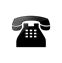 tel. 81 866 71 52tel. 81 866 71 52tel. 81 866 71 52---------------------m.szymanek4@wp.plm.szymanek4@wp.plm.szymanek4@wp.plZAKRES ŚWIADCZEŃ W RAMACH NFZŚWIADCZENIA OGÓLNOSTOMATOLOGICZNEZAKRES ŚWIADCZEŃ W RAMACH NFZŚWIADCZENIA OGÓLNOSTOMATOLOGICZNEZAKRES ŚWIADCZEŃ W RAMACH NFZŚWIADCZENIA OGÓLNOSTOMATOLOGICZNEZAKRES ŚWIADCZEŃ W RAMACH NFZŚWIADCZENIA OGÓLNOSTOMATOLOGICZNELECZENIE STOMATOLOGICZNE PRYWATNELECZENIE STOMATOLOGICZNE PRYWATNELECZENIE STOMATOLOGICZNE PRYWATNELECZENIE STOMATOLOGICZNE PRYWATNERYKIRYKIRYKIRYKISTOMATOLOGIA RODZINNA AGNIESZKA BŁACHNIOSTOMATOLOGIA RODZINNA AGNIESZKA BŁACHNIOSTOMATOLOGIA RODZINNA AGNIESZKA BŁACHNIOSTOMATOLOGIA RODZINNA AGNIESZKA BŁACHNIO08-500 Ryki, ul. Wyczółkowskiego 608-500 Ryki, ul. Wyczółkowskiego 6tel. 666 744 118tel. 666 744 118PRYWATNY GABINET STOMATOLOGICZNY ELŻBIETA KORNASPRYWATNY GABINET STOMATOLOGICZNY ELŻBIETA KORNASPRYWATNY GABINET STOMATOLOGICZNY ELŻBIETA KORNASPRYWATNY GABINET STOMATOLOGICZNY ELŻBIETA KORNAS08-500 Ryki, ul. Żytnia 808-500 Ryki, ul. Żytnia 8tel. 600 360 986tel. 600 360 986GABINET STOMATOLOGICZNY HANNA KRYCZKAGABINET STOMATOLOGICZNY HANNA KRYCZKAGABINET STOMATOLOGICZNY HANNA KRYCZKAGABINET STOMATOLOGICZNY HANNA KRYCZKA08-500 Ryki, ul. Krzemieniecka 808-500 Ryki, ul. Krzemieniecka 8tel. 81 865 33 99tel. 81 865 33 99GABINET STOMATOLOGICZNY LORENC ANNAGABINET STOMATOLOGICZNY LORENC ANNAGABINET STOMATOLOGICZNY LORENC ANNAGABINET STOMATOLOGICZNY LORENC ANNA08-500 Ryki, ul. Karola Wojtyły 8/408-500 Ryki, ul. Karola Wojtyły 8/4tel. 81 865 22 44tel. 81 865 22 44PRYWATNY GABINET STOMATOLOGICZNY MARZENA SERGIELPRYWATNY GABINET STOMATOLOGICZNY MARZENA SERGIELPRYWATNY GABINET STOMATOLOGICZNY MARZENA SERGIELPRYWATNY GABINET STOMATOLOGICZNY MARZENA SERGIEL08-500 Ryki, ul. Kościuszki 22/408-500 Ryki, ul. Kościuszki 22/4tel. 501 656 325tel. 501 656 325AGNIESZKA SOSNOWSKA AGA-DENTAGNIESZKA SOSNOWSKA AGA-DENTAGNIESZKA SOSNOWSKA AGA-DENTAGNIESZKA SOSNOWSKA AGA-DENT08-500 Ryki, ul. Żytnia 28A08-500 Ryki, ul. Żytnia 28Atel. 506 182 111tel. 506 182 111CENTRUM STOMATOLOGICZNE LUXDENTCENTRUM STOMATOLOGICZNE LUXDENTCENTRUM STOMATOLOGICZNE LUXDENT08-500 Ryki, ul. K. Wojtyły 3 (I piętro, nad MediVitą)08-500 Ryki, ul. K. Wojtyły 3 (I piętro, nad MediVitą)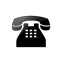 tel. 534 260 870tel. 534 260 870DĘBLINDĘBLINDĘBLINDĘBLINPRYWATNY GABINET STOMATOLOGICZNY LEKARZ STOMATOLOG URSZULA BILSKAPRYWATNY GABINET STOMATOLOGICZNY LEKARZ STOMATOLOG URSZULA BILSKAPRYWATNY GABINET STOMATOLOGICZNY LEKARZ STOMATOLOG URSZULA BILSKAPRYWATNY GABINET STOMATOLOGICZNY LEKARZ STOMATOLOG URSZULA BILSKA08-530 Dęblin, ul. Konopnickiej 1408-530 Dęblin, ul. Konopnickiej 14tel. 509 668 759tel. 509 668 759PRYWATNY GABINET STOMATOLOGICZNY PRIMA-DENT WANDA WOJNOPRYWATNY GABINET STOMATOLOGICZNY PRIMA-DENT WANDA WOJNOPRYWATNY GABINET STOMATOLOGICZNY PRIMA-DENT WANDA WOJNOPRYWATNY GABINET STOMATOLOGICZNY PRIMA-DENT WANDA WOJNO08-530 Dęblin, ul. Kolejowa 2008-530 Dęblin, ul. Kolejowa 20tel. 604 943 892tel. 604 943 892SPECJALISTYCZNA PRAKTYKA ORTODONTYCZNA LEKARZ STOMATOLOG SPECJALISTA ORTODONTA EWA BANY-MARCINIAKSPECJALISTYCZNA PRAKTYKA ORTODONTYCZNA LEKARZ STOMATOLOG SPECJALISTA ORTODONTA EWA BANY-MARCINIAKSPECJALISTYCZNA PRAKTYKA ORTODONTYCZNA LEKARZ STOMATOLOG SPECJALISTA ORTODONTA EWA BANY-MARCINIAKSPECJALISTYCZNA PRAKTYKA ORTODONTYCZNA LEKARZ STOMATOLOG SPECJALISTA ORTODONTA EWA BANY-MARCINIAK08-530 Dęblin, ul. Sienkiewicza 2808-530 Dęblin, ul. Sienkiewicza 28tel. 601 655 101tel. 601 655 101INDYWIDUALNA PRAKTYKA STOMATOLOGICZNA „IPSDENT” LEKARZ STOMATOLOG IWONA JEŻEWSKA-ŚWIETLIŃSKAINDYWIDUALNA PRAKTYKA STOMATOLOGICZNA „IPSDENT” LEKARZ STOMATOLOG IWONA JEŻEWSKA-ŚWIETLIŃSKAINDYWIDUALNA PRAKTYKA STOMATOLOGICZNA „IPSDENT” LEKARZ STOMATOLOG IWONA JEŻEWSKA-ŚWIETLIŃSKAINDYWIDUALNA PRAKTYKA STOMATOLOGICZNA „IPSDENT” LEKARZ STOMATOLOG IWONA JEŻEWSKA-ŚWIETLIŃSKA08-530 Dęblin, ul. Długosza 3908-530 Dęblin, ul. Długosza 39tel. 605 961 339tel. 605 961 339PRYWATNA PRAKTYKA STOMATOLOGICZNA LEKARZ STOMATOLOG MAREK ŻABOWSKIPRYWATNA PRAKTYKA STOMATOLOGICZNA LEKARZ STOMATOLOG MAREK ŻABOWSKIPRYWATNA PRAKTYKA STOMATOLOGICZNA LEKARZ STOMATOLOG MAREK ŻABOWSKIPRYWATNA PRAKTYKA STOMATOLOGICZNA LEKARZ STOMATOLOG MAREK ŻABOWSKI08-530 Dęblin, ul. Prosta 508-530 Dęblin, ul. Prosta 5tel. 509 762 913tel. 509 762 913GABINET STOMATOLOGICZNY BEATA MOLAK-JAKUBASGABINET STOMATOLOGICZNY BEATA MOLAK-JAKUBASGABINET STOMATOLOGICZNY BEATA MOLAK-JAKUBASGABINET STOMATOLOGICZNY BEATA MOLAK-JAKUBAS08-530 Dęblin, ul. 15 P. P. Wilków 34A/1408-530 Dęblin, ul. 15 P. P. Wilków 34A/14tel. 601 851 595tel. 601 851 595GABINET STOMATOLOGICZNY „IZODENT”  IZABELA DZIEKOŃSKAGABINET STOMATOLOGICZNY „IZODENT”  IZABELA DZIEKOŃSKAGABINET STOMATOLOGICZNY „IZODENT”  IZABELA DZIEKOŃSKA08-530 Dęblin, ul. Wiślana 6 paw. 1 08-530 Dęblin, ul. Wiślana 6 paw. 1 tel. 81 883 22 00tel. 81 883 22 00STĘŻYCASTĘŻYCASTĘŻYCAPRYWATNY GABINET STOMATOLOGICZNY DOROTA CHLAŚCIAKPRYWATNY GABINET STOMATOLOGICZNY DOROTA CHLAŚCIAKPRYWATNY GABINET STOMATOLOGICZNY DOROTA CHLAŚCIAK08-540 Stężyca, ul. Królewska 21 08-540 Stężyca, ul. Królewska 21 tel. 502 263 350tel. 502 263 350